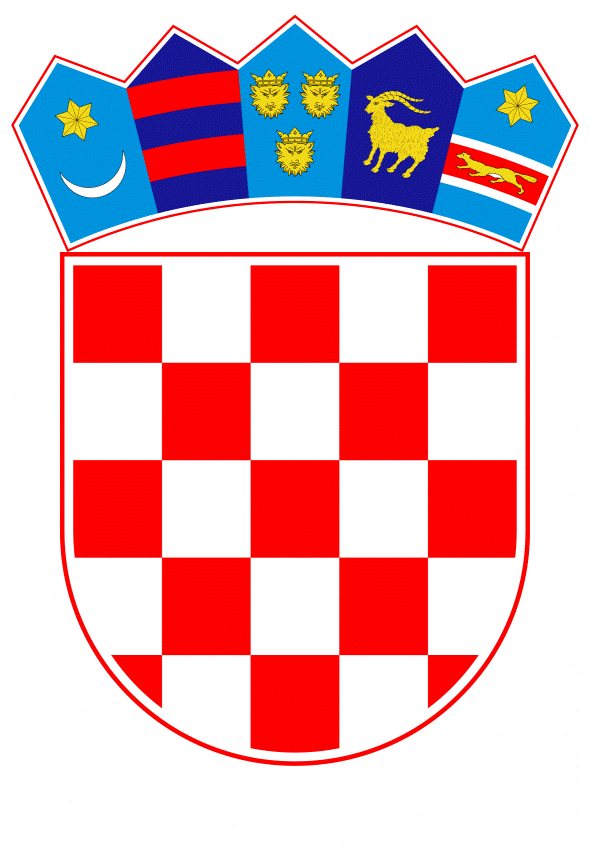 VLADA REPUBLIKE HRVATSKEZagreb,        2022.______________________________________________________________________________________________________________________________________________________________________________________________________________________________Banski dvori | Trg Sv. Marka 2  | 10000 Zagreb | tel. 01 4569 222 | vlada.gov.hrMINISTARSTVO RADA, MIROVINSKOGA SUSTAVA, OBITELJI I SOCIJALNE POLITIKENacrtPRIJEDLOG ZAKONA O IZMJENAMA I DOPUNAMA ZAKONA O OSIGURANJU RADNIČKIH TRAŽBINAZagreb, kolovoz 2022.PRIJEDLOG ZAKONA O IZMJENAMA I DOPUNAMA ZAKONA O OSIGURANJU RADNIČKIH TRAŽBINAI.	USTAVNA OSNOVA ZA DONOŠENJE ZAKONA	Ustavna osnova za donošenje ovoga Zakona sadržana je u odredbi članka 2. stavka 4. podstavka 1., a u vezi s člankom 57. Ustava Republike Hrvatske (Narodne novine, br. 85/10 – pročišćeni tekst i 5/14 – Odluka Ustavnog suda Republike Hrvatske).II.	OCJENA STANJA, OSNOVNA PITANJA KOJA SE UREĐUJU PREDLOŽENIM ZAKONOM, TE POSLJEDICE KOJE ĆE DONOŠENJEM ZAKONA PROISTEĆIZakon o osiguranju radničkih tražbina (Narodne novine, broj 70/17 – u daljnjem tekstu: Zakon) donesen je u Hrvatskom saboru 30. lipnja 2017. godine i objavljen u Narodnim novinama, broj 70/17.  Zakonom se u pravni poredak Republike Hrvatske prenosi Direktiva 2008/94/EZ Europskog parlamenta i Vijeća od 22. listopada 2008. o zaštiti zaposlenika u slučaju insolventnosti njihovog poslodavca i Direktiva 2015/1794 Europskog parlamenta i Vijeća od 6. listopada 2015. godine o izmjeni direktiva 2008/94/EZ, 2009/38/EZ i 2002/14/EZ Europskog parlamenta i Vijeća te direktiva Vijeća 98/59/EZ i 2001/23/EZ u pogledu pomoraca.Ovim Zakonom osiguravaju se prava radnika u slučaju stečaja poslodavca na način da  se provodi posebna zaštita dijela vjerovničkih potraživanja iz radnog odnosa radnika u slučaju otvaranja stečajnog postupka nad poslodavcem na društveno prihvatljivoj razini i osigurava isplata tog dijela potraživanja na teret državnog proračuna, dok preostali dio potraživanja radnik ostvaruje u stečajnom postupku, na teret stečajne mase. Kao tijelo za provedbu zaštite tih prava Zakonom je osnovana Agencija za osiguranje radničkih tražbina (u daljnjem tekstu: Agencija).	Također, ovim Zakonom štiti se egzistencija radnika na društveno prihvatljivoj razini isplatom minimalne plaće od strane Agencije u slučaju blokade računa poslodavca zbog nemogućnosti prisilne naplate neisplaćene plaće odnosno naknade plaće. Ukoliko na računima nema dovoljno sredstava i računi mu budu blokirani, poslodavac je obvezan podnijeti zahtjev Agenciji za isplatu plaća odnosno naknada plaća u visini minimalne plaće za sve radnike kojima za taj mjesec nije isplaćena plaća odnosno naknada plaće. Na temelju zahtjeva poslodavca Agencija će uplatiti minimalnu plaću na račun radnika i subrogacijom preuzeti prava radnika prema poslodavcu za isplaćeni iznos te obvezati poslodavca na povrat uplaćenog doprinosa. Ako poslodavac koji do zadnjeg dana u mjesecu nije isplatio plaću odnosno naknadu plaće koja radniku pripada za prethodni mjesec ne dostavi Financijskoj agenciji zahtjev za prisilnu naplatu uz obračun neisplaćene plaće odnosno naknade plaće, tijelo državne uprave nadležno za nadzor primjene propisa o radu odredit će po službenoj dužnosti privremenu mjeru zabrane raspolaganja sredstvima na računu, do podnošenja zahtjeva za prisilnu naplatu i obračuna Financijskoj agenciji.Pravo na potraživanje u slučaju otvaranja stečajnog postupka nad poslodavcem ostvaruje radnik koji je u trenutku otvaranja stečajnog postupka bio u radnom odnosu kod poslodavca, kao i radnik koji je bio zaposlen kod poslodavca u vremenu za koje se isplaćuju potraživanja (zaštićeno razdoblje od tri mjeseca prije otvaranja stečajnog postupka odnosno posljednja tri mjeseca prije prestanka radnog odnosa ukoliko je isti prestao unutar 6 mjeseci prije otvaranja stečajnog postupka), ako je njegovo potraživanje utvrđeno u stečajnom postupku pred nadležnim sudom. Pravo na isplatu pravomoćno dosuđene naknade štete zbog pretrpljene ozljede na radu ili profesionalne bolesti ostvaruje radnik bez obzira kad mu je prestao radni odnos.Zbog stečaja poslodavca radnicima je prvenstveno ugrožena socijalna sigurnost. Tome doprinosi i činjenica dugotrajnosti stečajnog postupka te neuspjelog postupka predstečajne nagodbe. Materijalno pravna zaštita osigurana važećim Zakonom nije dovoljna jer obuhvaća radnike kojima je prestao radni odnos 6 mjeseci prije otvaranja stečajnog postupka, a zaštićeno razdoblje za koje je osigurana zaštita odnosi se na razdoblje od tri mjeseca prije otvaranja stečajnog postupka odnosno tri mjeseca prije prestanka radnog odnosa ukoliko je isti prestao unutar 6 mjeseci prije otvaranja stečajnog postupka.Kako bi se pružala materijalno pravna zaštita radnicima zbog stečaja poslodavca, potrebno je proširiti obuhvat radnika na način da se omogući pristup zaštiti radnicima kojima je radni odnos prestao 10 mjeseci prije otvaranja stečajnog postupka. Uz navedeno potrebno je i produljiti zaštićeno razdoblje za koje radniku pripada materijalno pravna zaštita osigurana ovim Zakonom i to na način da se zaštićeno razdoblje produlji s tri mjeseca na pet mjeseci prije otvaranja stečajnog postupka, odnosno prije prestanka radnog odnosa ukoliko je isti prestao unutar 10 mjeseci prije otvaranja stečajnog postupka.Valja napomenuti da je materijalno pravna zaštita temeljem ovoga Zakona u pravilu i jedina zaštita koju radnici ostvare zbog stečaja poslodavca, s obzirom da je naplata ostatka radničkih potraživanja u samom stečajnom postupku izuzetno mala, tek oko 22%.Zahtjev za ostvarivanje prava u slučaju otvaranja stečajnog postupka nad poslodavcem podnosi se Agenciji ili područnom uredu Hrvatskog zavoda za zapošljavanje u propisanom roku. Ovim izmjenama i dopunama Zakona omogućit će se podnošenje zahtjeva i putem HP - Hrvatske pošte d.d., na koji način će se dodatno olakšati radnicima.Nadalje, za prihvat uplate osiguranih tražbina radnika stečajni upravitelj dužan je otvoriti poseban namjenski račun. Prema važećem Zakonu, Agencija može iznimno, u slučaju kada je stečajni dužnik izgubio svojstvo pravne osobe, vršiti izravnu isplatu tražbina radniku, uz obračun i uplatu obveznog doprinosa, poreza i prireza. Navedenu mogućnost koristili su stečajni upravitelji na način da su čekali brisanje društva iz sudskog registra, iako su imali obvezu otvoriti poseban namjenski račun stečajnog dužnika za prihvat uplate osiguranih tražbina radnika te obračunati i uplatiti obvezni doprinos, porez i prirez. Ovakvim postupanjem dodatno se produžuje rok isplate naknada radnicima i opterećuje rad Agencije kojoj su već ionako nametnuti kraći rokovi odlučivanja zbog nužnosti brzog djelovanja i pružanja materijalne zaštite radnicima. Stoga, kako bi se spriječila zlouporaba odredbe te osigurala učinkovita i nedvojbena primjena ovoga Zakona, potrebno je propisati obvezu stečajnog upravitelja da na temelju odluke suda otvori poseban namjenski račun za prihvat uplate osiguranih tražbina radnika te obračuna i uplati obvezni doprinos, porez i prirez, u slučaju kada se otvoreni stečajni postupak neće provoditi, a poslodavac ima zaposlenih radnika.U slučaju blokade računa poslodavca, rok u kojem je poslodavac dužan podnijeti Agenciji zbirni zahtjev za isplatu plaće odnosno naknade plaće je tri dana od dana kada je utvrđena nemogućnost izvršenja osnove za plaćanje. Poslodavac dokazuje činjenicu nemogućnosti izvršenja osnove za plaćanje potvrdom Financijske agencije. S obzirom da potvrda ne sadržava datum kada je utvrđena nemogućnost izvršenja osnove za plaćanje, ovim izmjenama i dopunama Zakona predlaže se dopuniti sadržaj potvrde Financijske agencije. Naime, u praksi se pokazalo da poslodavac zatraži potvrdu Financijske agencije nakon proteka roka od tri dana od dana kada je utvrđena nemogućnost izvršenja osnove za plaćanje, zbog čega je zbirni zahtjev Agencija utvrdila nepravodobnim te su radnici ostali uskraćeni za svoja prava. Ako poslodavac ne dostavi Financijskoj agenciji zahtjev za prisilnu naplatu uz obračun neisplaćene plaće odnosno naknade plaće, Državni inspektorat donosi rješenje o osiguranju naplate pljenidbom i zabranom raspolaganja novčanim sredstvima koje poslodavac ima na bilo kojem računu kod banke, za iznos koji čini umnožak propisanog iznosa minimalne plaće i broja radnika kojima nije isplaćena plaća odnosno naknada plaće za određeni mjesec. Mjera osiguranja traje sve dok ju Državni inspektorat ne ukine temeljem obavijesti poslodavca o činjenici da je Financijskoj agenciji podnio zahtjev za prisilnu naplatu, odnosno da je svim radnicima isplatio njihove tražbine.S obzirom da je tijekom primjene Zakona uočena potreba za propisivanjem dodatne pravne osnove na temelju koje bi Državni inspektorat bio ovlašten donositi rješenje o ukidanju privremene mjere osiguranja i obustavi postupka naplate, ovim izmjenama i dopunama Zakona propisuje se ista. Naime, privremena mjera će se ukinuti i u slučaju kada Državni inspektorat zaprimi obavijest Ministarstva financija, Porezne uprave da je poslodavac za kojeg je donesena privremena mjera, ispravio JOPPD obrazac na način da je za osobu – člana uprave društva, izvršnog direktora ili upravitelja zadruge, za kojeg je prvotno bila iskazana neisplata plaće, naknadno dostavio ispravak JOPPD obrasca s oznakom da se radi o kategoriji osoba na koje se ovaj Zakon ne primjenjuje. U slučaju da takav poslodavac zapošljava i druge radnike, Državni inspektorat će postupiti na jednaki način pod uvjetom da poslodavac u odnosu na te radnike podnese zahtjev za prisilnu naplatu, odnosno isplati im plaću. III.	OCJENA SREDSTAVA POTREBNIH ZA PROVOĐENJE ZAKONAZa provedbu ovoga Zakona nije potrebno osigurati dodatna financijska sredstva jer su ista osigurana u Državnom proračunu Republike Hrvatske za 2022. godinu i projekcijama za 2023. i 2024. godinu, na aktivnosti A837002 Osiguranje radničkih tražbina u slučaju stečaja poslodavca.Prema važećem Zakonu, prosječan iznos koji Agencija po svim osnovama isplaćuje radniku iznosi 16.850 kuna, a dio koji se odnosi na plaće i doprinose je 7.830 kuna. Prosječan godišnji broj radnika koje Agencija isplaćuje je 1200. Sukladno ovim izmjenama i dopunama Zakona, procjena novog prosječnog iznosa koji će Agencija isplatiti radnicima iznosi 22.070 kuna, a prosječan godišnji broj radnika se povećava za 100 radnika. S obzirom da se primjena Zakona očekuje u zadnjem kvartalu 2022. godine, očekivani dodatni izdatak u 2022. godini iznosi 2.117.750 kuna, a u 2023. i 2024. godini 8.471.000 kuna godišnje.PRIJEDLOG ZAKONA O IZMJENAMA I DOPUNAMA ZAKONA O OSIGURANJU RADNIČKIH TRAŽBINAČlanak 1.U Zakonu o osiguranju radničkih tražbina (Narodne novine, broj 70/17) u članku 3. stavku 1. točke 4., 5. i 6. mijenjaju se i glase:„4) radnik je fizička osoba sukladno općem propisu o radu koja je u vrijeme otvaranja stečajnog postupka u radnom odnosu kod poslodavca, kao i osoba kojoj je radni odnos kod poslodavca prestao unutar 10 mjeseci prije otvaranja stečajnog postupka, odnosno kojoj poslodavac nije isplatio plaću odnosno naknadu plaće temeljem radnog odnosa zbog nemogućnosti prisilne naplate neisplaćene plaće odnosno naknade plaće5) zaštićeno razdoblje je razdoblje za koje se provodi zaštita i osiguranje prava u slučaju otvaranja stečajnog postupka nad poslodavcem, a predstavlja razdoblje posljednjih pet mjeseci prije otvaranja stečajnog postupka nad poslodavcem, odnosno posljednjih pet mjeseci prije prestanka radnog odnosa ukoliko je isti prestao unutar 10 mjeseci prije otvaranja stečajnog postupka6) minimalna plaća je mjesečni iznos brutoplaće koji radniku pripada za rad u punom radnom vremenu sukladno uredbi Vlade Republike Hrvatske o visini minimalne plaće.Članak 2.U članku 17. stavku 1. iza točke 7. dodaje se nova točka 8. koja glasi: „8) obavještava Europsku komisiju i druge države članice o relevantnim podacima u slučaju otvaranja stečajnog postupka nad poslodavcem“.	Dosadašnje točke 8., 9. i 10. postaju točke 9., 10. i 11.  Stavci 2. i 3. mijenjaju se i glase:„(2) Zahtjev iz članka 28. ovoga Zakona radnik može podnijeti Agenciji putem Hrvatskog zavoda za zapošljavanje (u daljnjem tekstu: Zavod) i HP - Hrvatske pošte d.d. (3) Međusobna prava i obveze u svezi s obavljanjem poslova iz stavka 2. ovoga članka Agencija sa Zavodom i HP - Hrvatskom poštom d.d. uređuje Sporazumom o poslovnoj suradnji.“.Članak 3.	U članku 28. stavak 2. mijenja se i glasi: „(2) Zahtjev iz stavka 1. ovoga članka podnosi se izravno Agenciji, područnom uredu Zavoda prema mjestu sjedišta poslodavca, odnosno njegove registrirane poslovne jedinice ili uredu HP - Hrvatske pošte d.d., u roku od 30 dana.“.Članak 4.	U članku 31. iza stavka 1. dodaje se novi stavak 2. koji glasi:„(2) Ako se otvoreni stečajni postupak ne provodi nad poslodavcem koji ima zaposlene radnike, stečajni upravitelj dužan je na temelju odluke suda otvoriti poseban namjenski račun stečajnog dužnika za prihvat uplate osiguranih tražbina radnika na temelju ovoga Zakona.“.Dosadašnji stavak 2. postaje stavak 3.Dosadašnji stavci 3. i 4. koji postaju stavci 4. i 5. mijenjaju se i glase:„(4) Najkasnije u roku od 15 dana po uplati iz stavka 3. ovoga članka, stečajni upravitelj je dužan dostaviti Agenciji dokaze o izvršenoj uplati, i to izvadak o promjenama na transakcijskom računu iz kojega je vidljiv iznos i namjena uplaćenih sredstava te izvješće o primicima, porezu na dohodak i prirezu te doprinosima za obvezna osiguranja na obrascu JOPPD potvrđenom od strane tijela državne uprave nadležnog za financije iz kojega je vidljiva poimenična isplata i namjena sredstava.(5) Troškovi otvaranja i zatvaranja računa iz stavaka 1. i 2. ovoga članka smatraju se troškovima stečajnog postupka koji se namiruju iz stečajne mase, a ako stečajne mase nema, onda na teret Fonda za namirenje troškova stečajnog postupka.“.Dosadašnji stavak 5. briše se.	Stavak 7. mijenja se i glasi:„(7) U slučaju izravne isplate priznatih tražbina iz stavka 6. ovoga članka Agencija će uz obračun i uplatu pripadajućih poreza i prireza te doprinosa za obvezna osiguranja koji se obračunavaju iz osnovice i na osnovicu podnijeti izvješće o primicima, porezu na dohodak i prirezu te doprinosima za obvezna osiguranja na obrascu JOPPD potvrđenom od strane tijela državne uprave nadležnog za financije iz kojega je vidljiva poimenična isplata i namjena sredstava.“.Članak 5.	U članku 33. stavak 3. mijenja se i glasi:„(3) Zahtjev za prisilnu naplatu smatra se osnovom za plaćanje sukladno propisu kojim se uređuje provedba ovrhe na novčanim sredstvima i dostavlja se uz obračun neisplaćene plaće odnosno naknade plaće Financijskoj agenciji, a koja će bez odgode izdati nalog za prijenos novčanih sredstava na račun ovrhovoditelja, uz primjenu odredbe posebnog propisa kojom se uređuje redoslijed naplate tražbine iz obračuna poslodavca o neisplati dospjelog iznosa plaće, naknade plaće ili otpremnine.“.	U stavku 8. iza riječi: „iz stavka 1. ovoga članka“ dodaju se riječi: „s naznakom datuma utvrđenja nemogućnosti izvršenja osnove za plaćanje“. Članak 6. 	U članku 36. stavku 9. riječi: „stavaka 4., 10. i 11.“ zamjenjuju se riječima. „stavaka 4., 10., 11. i 12.“. Iza stavka 10. dodaje se novi stavak 11. koji glasi:„(11) Tijelo državne uprave nadležno za nadzor primjene propisa o radu rješenjem će ukinuti rješenje iz stavka 4. ovoga članka i obustaviti postupak naplate, a rješenje dostaviti poslodavcu i Financijskoj agenciji nakon što na temelju obavijesti tijela državne uprave nadležnog za financije utvrdi da je radnik s poimeničnog popisa iz stavka 6. ovoga članka osoba iz članka 15. ovoga Zakona te da su se u pogledu ostalih radnika s poimeničnog popisa, ukoliko ih ima, stekli uvjeti za ukidanje rješenja i obustavu postupka naplate u skladu s odredbom stavka 10. ovoga članka.“.	Dosadašnji stavci 11. i 12. postaju stavci 12. i 13. Članak 7.	U članku 37. stavku 1. riječi: „od 3000,00 do 10.000,00 kuna“ zamjenjuju se riječima: „od 390,00 do 1.320,00 eura“.	U stavku 2. riječi: „od 1000,00 do 3000,00 kuna“ zamjenjuju se riječima: „od 130,00 do 390,00 eura“.Članak 8.	Iza članka 37. dodaju se članci 37.a i 37.b koji glase:„Članak 37.aNovčanom kaznom od 3000,00 do 10.000 kuna kaznit će se za prekršaj stečajni upravitelj:	1. ako ne otvori poseban namjenski račun stečajnog dužnika za prihvat uplate osiguranih tražbina u stečajnim postupcima nad poslodavcima koji imaju zaposlene radnike (članak 31. stavak 1.) i	2. ako na temelju odluke suda ne otvori poseban namjenski račun stečajnog dužnika za prihvat uplate osiguranih tražbina u otvorenim stečajnim postupcima koji se ne provode nad poslodavcima koji imaju zaposlene radnike (članak 31. stavak 2.).“.Članak 37.bNovčanom kaznom od 390,00 do 1.320,00 eura kaznit će se za prekršaj stečajni upravitelj:	1. ako ne otvori poseban namjenski račun stečajnog dužnika za prihvat uplate osiguranih tražbina u stečajnim postupcima nad poslodavcima koji imaju zaposlene radnike (članak 31. stavak 1.) i	2. ako na temelju odluke suda ne otvori poseban namjenski račun stečajnog dužnika za prihvat uplate osiguranih tražbina u otvorenim stečajnim postupcima koji se ne provode nad poslodavcima koji imaju zaposlene radnike (članak 31. stavak 2.).“.Članak 9.U članku 38. stavku 1. riječi: „od 3000,00 do 10.000,00 kuna“ zamjenjuju se riječima: „od 390,00 do 1.320,00 eura“.	U stavku 2. riječi: „od 1000,00 do 3000,00 kuna“ zamjenjuju se riječima: „od 130,00 do 390,00 eura“.Članak 10.	Članak 39. mijenja se i glasi:„Agencija je za prekršaje iz članaka 37., 37.a, 37.b i 38. ovoga Zakona ovlašteni tužitelj prema općem propisu kojim se uređuje prekršajni postupak.“.Članak 11.	 U cijelom tekstu Zakona o osiguranju radničkih tražbina (Narodne novine, broj 70/17) riječi: „središnje tijelo državne uprave“ u određenom broju i padežu zamjenjuju se riječima: „tijelo državne uprave“ u odgovarajućem broju i padežu.PRIJELAZNE I ZAVRŠNE ODREDBEČlanak 12.Postupci započeti prije stupanja na snagu ovoga Zakona dovršit će se prema odredbama Zakona o osiguranju radničkih tražbina (Narodne novine, broj 70/17).Članak 13.	Na dan uvođenja eura kao službene valute u Republici Hrvatskoj prestaje važiti članak 37.a koji je dodan člankom 8. ovoga Zakona.Članak 14.Ovaj Zakon stupa na snagu osmoga dana od dana objave u Narodnim novinama, osim članka 7., članka 37.b koji je dodan člankom 8. ovoga Zakona i članka 9. ovoga Zakona, koji stupaju na snagu na dan uvođenja eura kao službene valute u Republici Hrvatskoj. OBRAZLOŽENJEUz članak 1.Izmijenjene su definicije „radnika“ i „zaštićenog razdoblja“ za ostvarivanje prava u slučaju stečaja poslodavca. „Radnikom“ se smatra fizička osoba koja je u vrijeme otvaranja stečajnog postupka u radnom odnosu kod poslodavca, kao i osoba kojoj je radni odnos kod poslodavca prestao unutar 10 mjeseci prije otvaranja stečajnog postupka, a „zaštićenim razdobljem“ smatra se razdoblje posljednjih pet mjeseci prije otvaranja stečajnog postupka nad poslodavcem, odnosno posljednjih pet mjeseci prije prestanka radnog odnosa, ukoliko je isti prestao unutar 10 mjeseci prije otvaranja stečajnog postupka. Također, precizirana je definicija „minimalne plaće“ u smislu da je to mjesečni iznos brutoplaće koji radniku pripada za rad u punom radnom vremenu sukladno uredbi Vlade Republike Hrvatske o visini minimalne plaće.Uz članak 2.Propisuje obvezu Agencije o obavještavaju Europske komisije i drugih država članica o relevantnim podacima u slučaju stečaja poslodavca, a u skladu s Direktivom 2008/94/EZ Europskoga parlamenta i Vijeća od 22. listopada 2008. o zaštiti zaposlenika u slučaju insolventnosti njihovog poslodavca. Također, propisuje se da se zahtjev za ostvarivanje prava u slučaju stečaja poslodavca može podnijeti Agenciji putem Hrvatskog zavoda za zapošljavanje i HP - Hrvatske pošte d.d., a njihova međusobna prava i obveze uredit će se Sporazumom o poslovnoj suradnji.Uz članak 3.Propisuje se rok za podnošenje zahtjeva za ostvarivanje prava u slučaju stečaja poslodavca Agenciji, Hrvatskom zavodu za zapošljavanje i HP - Hrvatskoj pošti d.d. od 30 dana. Uz članak 4.Propisuje se novi stavak 2. kojim se izričito stečajnim upraviteljima nameće obveza otvaranja posebnog namjenskog računa za prihvat uplate osiguranih tražbina radnika u slučaju kada se otvoreni stečajni postupak ne provodi, a poslodavac ima zaposlene radnike. S tim u vezi, briše se obveza Agencije da može iznimno, u slučaju kada je stečajni dužnik izgubio svojstvo pravne osobe, vršiti izravnu isplatu tražbina radniku, uz obračun i uplatu obveznog doprinosa, poreza i prireza. Nadalje, propisuje se rok od 15 dana u kojem je stečajni upravitelj dužan dostaviti Agenciji dokaze o izvršenoj uplati tražbina, kao i obveznih doprinosa, poreza i prireza. Uz članak 5.Propisuje se da će Financijska agencija temeljem zahtjeva za prisilnu naplatu uz koji se dostavlja obračun neisplaćene plaće odnosno naknade plaće, bez odgode izdati nalog za prijenos novčanih sredstava na račun ovrhovoditelja te je time izričaj zakonske odredbe  usklađen  sa sadašnjim postupanjem, na način da se ovrha na novčanim sredstvima provodi odmah. Također, propisuje se da potvrda Financijske agencije mora sadržavati naznaku datuma utvrđenja nemogućnosti izvršenja osnove, što je neophodno za računanje roka podnošenja zbirnog zahtjeva poslodavca Agenciji.Uz članak 6.Propisuje se slučaj u kojem će Državni inspektorat ukinuti privremenu mjeru odnosno obustaviti postupak naplate.Uz članak 7.Propisuju se novčane kazne za prekršaj u eurima.Uz članak 8.Propisuje se novčana kazna za određene prekršaje stečajnog upravitelja u kunama i eurima.Uz članak 9.Propisuju se novčane kazne za prekršaj u eurima.Uz članak 10.Propisuje se da je Agencija ovlašteni tužitelj za prekršaje iz članaka 37., 37.a, 37.b i 38. Zakona.Uz članak 11.Provodi se usklađivanje s odredbama Zakona o sustavu državne uprave (Narodne novine, broj 66/19), s obzirom na to da je na drugačiji način od dosadašnjeg uređeno pitanje ustrojstva tijela državne uprave, pa se u cijelom tekstu riječi: „središnje tijelo državne uprave“ zamjenjuju riječima: „tijelo državne uprave“.Uz članak 12.Propisuje se prijelazna i završna odredba kojom se uređuje pitanje primjene mjerodavnog materijalnog prava u postupcima koji su u tijeku. Uz članak 13.Propisuje se da prestaje važiti članak 37.a na dan uvođenja eura kao službene valute u Republici Hrvatskoj, obzirom da isti propisuje novčanu kaznu za prekršaje u kunama.Uz članak 14.Propisuje se stupanje na snagu Zakona osmoga dana od dana objave u Narodnim novinama, osim dijela odredbi koje će stupiti na snagu danom uvođenja eura.TEKST ODREDBI VAŽEĆEG ZAKONA KOJE SE MIJENJAJU, ODNOSNO DOPUNJUJUČlanak 3.(1) U smislu ovoga Zakona pojedini pojmovi imaju sljedeća značenja:1) poslodavac nad kojim je otvoren stečajni postupak je fizička ili pravna osoba sukladno općem propisu o radu nad kojom je otvoren stečajni postupak prema posebnom propisu kojim se uređuje stečajni postupak2) poslodavac kojem je blokiran račun je fizička ili pravna osoba sukladno općem propisu o radu kojemu su temeljem evidentirane i neizvršene osnove za plaćanje iz ovoga Zakona blokirani svi računi i zabranjeno raspolaganje oročenim novčanim sredstvima prema posebnom propisu zbog nemogućnosti izvršenja zahtjeva za prisilnu naplatu neisplaćene plaće odnosno naknade plaće koja radniku pripada za prethodni mjesec3) plaća odnosno naknada plaće je ukupan primitak koji sadrži iznose doprinosa iz osnovice, iznose poreza i prireza poreza na dohodak i netoiznos za isplatu, a koji je poslodavac ili druga osoba umjesto poslodavca dužna isplatiti radniku po osnovi radnog odnosa u visini, za razdoblje i pod uvjetima utvrđenim kolektivnim ugovorom, pravilnikom o radu, ugovorom o radu odnosno posebnim propisom4) radnik je fizička osoba sukladno općem propisu o radu koja je u vrijeme otvaranja stečajnog postupka u radnom odnosu kod poslodavca, kao i osoba kojoj je radni odnos kod poslodavca prestao unutar šest mjeseci prije otvaranja stečajnog postupka, odnosno fizička osoba kojoj poslodavac nije isplatio plaću odnosno naknadu plaće temeljem radnog odnosa zbog nemogućnosti prisilne naplate neisplaćene plaće odnosno naknade plaće5) zaštićeno razdoblje je razdoblje za koje se provodi zaštita i osiguranje prava radnika u slučaju otvaranja stečajnog postupka nad poslodavcem, a predstavlja razdoblje posljednja tri mjeseca prije otvaranja stečajnog postupka nad poslodavcem, odnosno posljednja tri mjeseca prije prestanka radnog odnosa ako je isti prestao unutar šest mjeseci prije otvaranja stečajnog postupka6) minimalna plaća je mjesečni iznos brutoplaće koji radniku pripada za rad u punom radnom vremenu sukladno posebnom propisu.(2) Riječi koje imaju rodno značenje, bez obzira na to jesu li u ovome Zakonu korištene u muškom ili ženskom rodu, odnose se na jednak način na muški i ženski rod.Članak 17.(1) Agencija u okviru svoje djelatnosti, a temeljem javnih ovlasti:1) odlučuje rješenjem o pravima radnika u slučaju otvaranja stečajnog postupka nad poslodavcem utvrđenih ovim Zakonom i izvršava uplate na temelju donesenih rješenja na namjenski račun stečajnog dužnika iz članka 31. ovoga Zakona koji ne podliježe redovitoj raspodjeli sredstava stečajnog dužnika, već se otvara isključivo u svrhu isplate tražbina radnika prema ovom Zakonu2) odlučuje rješenjem o pravima radnika u slučaju blokade računa poslodavca zbog nemogućnosti prisilne naplate neisplaćene plaće odnosno naknade plaće utvrđenim ovim Zakonom i izvršava uplate na temelju donesenih rješenja na račun radnika3) osigurava zakonitost ostvarivanja prava radnika4) pruža stručnu pomoć radnicima pri ostvarivanju prava utvrđenih ovim Zakonom5) usmjerava i upravlja sredstvima osiguranim za namjenu utvrđenu ovim Zakonom6) ostvaruje procesna prava stečajnog vjerovnika u stečajnom postupku za tražbine radnika koje je isplatila7) razmjenjuje relevantne informacije s nadležnim tijelima ili jamstvenim institucijama drugih zemalja u slučajevima poslovnih aktivnosti na području dvije ili više država Europskoga gospodarskog prostora8) ostvaruje regresna prava za isplaćene tražbine radnicima u slučajevima otvaranja stečajnog postupka nad stranim poslodavcem9) ostvaruje prava ovrhovoditelja u ovršnom postupku, u visini isplaćenih sredstava i10) obavlja i druge poslove utvrđene zakonom, Statutom i aktima Agencije.(2) Zahtjev iz članka 28. ovoga Zakona radnik može podnijeti Agenciji putem Hrvatskog zavoda za zapošljavanje (u daljnjem tekstu: Zavod).(3) Međusobna prava i obveze u svezi s obavljanjem poslova iz stavka 2. ovoga članka Agencija i Zavod uređuju Sporazumom o poslovnoj suradnji.(4) Agencija je obvezna najmanje jedanput godišnje podnijeti izvješće o svome radu Vladi i to do kraja svibnja za proteklu godinu.Članak 28.(1) Postupak za ostvarenje prava iz članka 8. ovoga Zakona pokreće se na zahtjev radnika.(2) Zahtjev iz stavka 1. ovoga članka podnosi se izravno Agenciji ili područnom uredu Zavoda prema mjestu sjedišta poslodavca, odnosno njegove registrirane poslovne jedinice, u roku od 30 dana.(3) Rok iz prethodnog stavka ovoga članka počinje teći:1) kada je stečajni postupak otvoren i provodi se – od isteka osmoga dana od dana objave rješenja o utvrđenim i osporenim tražbinama na mrežnoj stranici e-Oglasna ploča sudova2) kada se otvoreni stečajni postupak ne provodi – od isteka osmoga dana od dana objave rješenja o otvaranju i zaključenju stečajnog postupka na mrežnoj stranici e-Oglasna ploča sudova ili3) kada je radnik na ispitnom ročištu upućen na parnicu radi utvrđivanja osporene tražbine – od dana primitka pravomoćne presude kojom je utvrđena visina tražbine i isplatni red.(4) Iznimno, radnici koji se prema ovom Zakonu smatraju radnicima stranog poslodavca zahtjev podnose izravno Agenciji ili područnom uredu Zavoda prema mjestu rada ili uobičajenom mjestu rada u roku od 30 dana od dana kada se prema nadležnom nacionalnom zakonodavstvu smatra izvršenom dostava akta o utvrđivanju tražbina ili kada se smatra izvršenom dostava akta kojim je nadležno tijelo utvrdilo da je posao poslodavca definitivno zatvoren, a dostupna imovina nije dovoljna za pokretanje postupka.Članak 31.(1) U stečajnim postupcima nad poslodavcima koji imaju zaposlene radnike stečajni upravitelji dužni su otvoriti poseban namjenski račun stečajnog dužnika za prihvat uplate osiguranih tražbina radnika na temelju ovoga Zakona.(2) Najkasnije u roku od osam dana po uplati iz članka 30. stavka 4. ovoga Zakona stečajni upravitelj dužan je izvršiti, uz izravnu uplatu priznatih tražbina radnicima, obračun i uplatu pripadajućih poreza i prireza te doprinosa za obvezna osiguranja koji se obračunavaju iz osnovice i na osnovicu.(3) Najkasnije u roku od osam dana po uplati iz stavka 2. ovoga članka stečajni upravitelj dužan je dostaviti Agenciji dokaze o izvršenoj uplati, i to izvadak o promjenama na transakcijskom računu iz kojega je vidljiv iznos i namjena uplaćenih sredstava te izvješće o primicima, porezu na dohodak i prirezu te doprinosima za obvezna osiguranja na obrascu JOPPD potvrđenom od strane središnjeg tijela državne uprave nadležnog za financije iz kojega je vidljiva poimenična isplata i namjena sredstava.(4) Troškovi otvaranja i zatvaranja računa iz stavka 1. ovoga članka smatraju se troškovima stečajnog postupka koji se namiruju iz stečajne mase, a ako stečajne mase nema, onda na teret Fonda za namirenje troškova stečajnog postupka.(5) Agencija će iznimno, u slučaju brisanja iz registra pravnih osoba poslodavca sa sjedištem u Republici Hrvatskoj kao posljedice zaključenog stečajnog postupka, vršiti izravnu isplatu priznatih tražbina radnicima tog poslodavca, uz obračun i uplatu pripadajućih poreza i prireza te doprinosa za obvezna osiguranja koji se obračunavaju iz osnovice i na osnovicu.(6) Agencija će iznimno vršiti izravnu isplatu priznatih tražbina radnicima iz članka 27. ovoga Zakona, uz obračun i uplatu pripadajućih poreza i prireza te doprinosa za obvezna osiguranja koji se obračunavaju iz osnovice i na osnovicu.(7) U slučaju izravne isplate priznatih tražbina iz stavka 5. i 6. ovoga članka Agencija će uz obračun i uplatu pripadajućih poreza i prireza te doprinosa za obvezna osiguranja koji se obračunavaju iz osnovice i na osnovicu podnijeti izvješće o primicima, porezu na dohodak i prirezu te doprinosima za obvezna osiguranja na obrascu JOPPD potvrđenom od strane središnjeg tijela državne uprave nadležnog za financije iz kojega je vidljiva poimenična isplata i namjena sredstava.Članak 33.(1) Poslodavac koji do zadnjeg dana u mjesecu nije isplatio plaću odnosno naknadu plaće koja radniku pripada za prethodni mjesec dužan je za svakog radnika prvog sljedećeg radnog dana dostaviti Financijskoj agenciji zahtjev za prisilnu naplatu uz obračun neisplaćene plaće odnosno naknade plaće prema posebnom propisu kojim se propisuje sadržaj obračuna neisplaćene plaće, a kojim zahtijeva provedbu ovrhe na svojim novčanim sredstvima za iznos obračuna neisplaćene plaće odnosno naknade plaće u korist radnika, uvećan za zakonske zatezne kamate koje na taj iznos teku od dospijeća pa do isplate sukladno propisima kojima se uređuje provedba ovrhe na novčanim sredstvima.(2) Zahtjev za prisilnu naplatu i obračun neisplaćene plaće odnosno naknade plaće iz stavka 1. ovoga članka poslodavac je dužan dostaviti Financijskoj agenciji za svaki mjesec za koji nije isplatio plaću odnosno naknadu plaće.(3) Zahtjev za prisilnu naplatu smatra se osnovom za plaćanje sukladno propisu kojim se uređuje provedba ovrhe na novčanim sredstvima i dostavlja se uz obračun neisplaćene plaće odnosno naknade plaće Financijskoj agenciji s učinkom pravomoćnog rješenja o ovrsi, uz primjenu odredbe posebnog propisa kojom se uređuje redoslijed naplate tražbine iz obračuna poslodavca o neisplati dospjelog iznosa plaće, naknade plaće ili otpremnine.(4) U slučaju otvorenog predstečajnog postupka nad poslodavcem, Financijska agencija će po zahtjevu za prisilnu naplatu postupiti u svim slučajevima u kojima bi postupila i po dostavljenom obračunu neisplaćene plaće, naknade plaće i otpremnine.(5) Zahtjev za prisilnu naplatu može povući s prisilne naplate samo Agencija.(6) U slučaju blokade računa zbog neizvršene osnove za plaćanje iz stavka 3. ovoga članka, poslodavac je dužan odmah, a najkasnije u roku od tri dana od dana kada je utvrđena nemogućnost izvršenja osnove za plaćanje radi nedostatka novčanih sredstava na računima, podnijeti Agenciji zbirni zahtjev za isplatu plaće odnosno naknade plaće u visini minimalne plaće, za sve radnike kojima za taj mjesec nije isplaćena plaća odnosno naknada plaće.(7) Uz zahtjev iz stavka 6. ovoga članka poslodavac je dužan priložiti:1) poimenični popis radnika kojima nije isplatio plaću odnosno naknadu plaće, sa specifikacijom iznosa minimalne plaće za svakog pojedinačnog radnika i rasporedom te plaće i pripadajućih poreza i doprinosa na taj iznos s odgovarajućim uplatnim računima, modelima i pozivima plaćanja2) poimenični popis radnika kojima je djelomično isplatio plaću odnosno naknadu plaće u iznosu manjem od minimalne plaće, sa specifikacijom iznosa razlike između minimalne plaće i djelomično isplaćene plaće odnosno naknade plaće za svakog pojedinačnog radnika i rasporedom te plaće i pripadajućih poreza i doprinosa na taj iznos s odgovarajućim uplatnim računima, modelima i pozivima plaćanja3) naloge za prijenos ispunjene prema specifikaciji iz točaka 1. i 2. ovoga stavka i JOPPD obrasce u kojima je iskazana naknadna isplata plaće s potvrdom elektroničkog sustava središnjeg tijela državne uprave nadležnog za financije o uspješnoj provjeri4) podatke o isplaćenoj plaći odnosno naknadi plaće za mjesec za koji se traži isplata minimalne plaće, ako je plaća odnosno naknada plaće djelomično isplaćena i5) potvrdu Financijske agencije da ima evidentiranu i neizvršenu osnovu za plaćanje iz stavka 1. ovoga članka i da su mu računi blokirani, s podacima o svim neizvršenim osnovama za plaćanje iz stavka 1. ovoga članka iz očevidnika redoslijeda osnova za plaćanje koji vodi Financijska agencija.(8) Na zahtjev poslodavca Financijska agencija dužna je izdati potvrdu da poslodavac ima neizvršenu osnovu za plaćanje iz stavka 1. ovoga članka te da su mu računi blokirani, s podacima o svim neizvršenim osnovama za plaćanje iz očevidnika redoslijeda osnova za plaćanje.(9) Zahtjevi iz stavaka 1. i 6. ovoga članka podnose se na posebnim obrascima.(10) Poslodavac iz stavka 6. ovoga članka dužan je Agenciji na njezin zahtjev dostaviti sve podatke potrebne za provedbu postupka osiguranja tražbina u roku od osam dana od dana primitka zahtjeva.(11) Odredbe stavaka 6. – 10. ovoga članka ne primjenjuju se na poslodavca koji je djelomično isplatio plaću određenom radniku za određeni mjesec u iznosu jednakom ili većem od iznosa minimalne plaće.(12) Sadržaj obrazaca iz stavka 9. ovoga članka i način podnošenja propisuje pravilnikom ministar nadležan za rad.Članak 36.(1) Središnje tijelo državne uprave nadležno za financije dužno je o činjenici neisplate plaće odnosno naknade plaće do 15. u mjesecu za prethodni mjesec po dospijeću obveze doprinosa i poreza na dohodak prema neisplaćenoj plaći obavijestiti središnje tijelo državne uprave nadležno za nadzor primjene propisa o radu, uz broj i poimenični popis radnika kojima nije isplaćena plaća odnosno naknada plaće, osim za radnika koji je član uprave ili izvršni direktor trgovačkog društva ili upravitelj zadruge, te je dužno redovito obavještavati o nastalim promjenama.(2) Financijska agencija dužna je obavijestiti Agenciju o činjenici da je poslodavac podnio zahtjev za prisilnu naplatu iz članka 33. stavka 1. ovoga Zakona najkasnije prvog sljedećeg radnog dana od dana zaprimanja zahtjeva.(3) Agencija je dužna obavijestiti središnje tijelo državne uprave nadležno za nadzor primjene propisa o radu o činjenici da je poslodavac kojem je blokiran račun podnio Agenciji zahtjev iz članka 33. stavka 6. ovoga Zakona odnosno Financijskoj agenciji zahtjev iz članka 33. stavka 1. ovoga Zakona najkasnije prvog sljedećeg radnog dana od dana zaprimanja zahtjeva odnosno od dana zaprimanja obavijesti Financijske agencije iz stavka 2. ovoga članka.(4) Ako središnje tijelo državne uprave nadležno za nadzor primjene propisa o radu zaprimi obavijest iz stavka 1. ovoga članka, a ne zaprimi obavijesti iz stavka 3. ovoga članka, po službenoj dužnosti donijet će rješenje o privremenom osiguranju naplate utvrđene obveze pljenidbom i zabranom raspolaganja novčanim sredstvima koje poslodavac ima na bilo kojem računu kod banke, za iznos koji čini umnožak propisanog iznosa minimalne plaće i broja radnika kojima nije isplaćena plaća odnosno naknada plaće za određeni mjesec.(5) Ako poslodavac nije podnio Agenciji zahtjev iz članka 33. stavka 6. ovoga Zakona, smatra se da je time učinjena vjerojatnom opasnost da će poslodavac spriječiti ili znatno otežati izvršenje utvrđene obveze iz članka 33. stavka 1. ovoga Zakona.(6) Rješenje iz stavka 4. ovoga članka središnje tijelo državne uprave nadležno za nadzor primjene propisa o radu dostavit će Financijskoj agenciji i poslodavcu, uz poimenični popis radnika kojima nije isplaćena plaća odnosno naknada plaće iz stavka 1. ovoga članka.(7) Rješenje iz stavka 4. ovoga članka dostavit će se poslodavcu na adresu sjedišta.(8) Rješenje iz stavka 4. ovoga članka je ovršna isprava.(9) Žalba protiv rješenja iz stavaka 4., 10. i 11. ovoga članka ne odgađa izvršenje rješenja.(10) Nakon utvrđenja činjenice da je poslodavac postupio u skladu s odredbom članka 33. stavka 1. ovoga Zakona odnosno da je svim radnicima s poimeničnog popisa iz stavka 6. ovoga članka isplatio plaću odnosno naknadu plaće u visini minimalne plaće, središnje tijelo državne uprave nadležno za nadzor primjene propisa o radu rješenjem će ukinuti rješenje iz stavka 4. ovoga članka i obustaviti postupak naplate, a rješenje dostaviti poslodavcu i Financijskoj agenciji.(11) Središnje tijelo državne uprave nadležno za nadzor primjene propisa o radu rješenjem će ukinuti rješenje iz stavka 4. ovoga članka i obustaviti postupak naplate kada Financijska agencija vrati osnovu za plaćanje zbog nepostojanja aktivnih računa poslodavca, otvaranja stečajnog postupka nad poslodavcem, smrti fizičke osobe poslodavca, stečaja potrošača te prestanka pravne osobe, a rješenje dostaviti poslodavcu i Financijskoj agenciji.(12) Sadržaj obavijesti i način dostave podataka iz stavaka 1., 2. i 3. ovoga članka propisuje pravilnikom ministar nadležan za rad uz prethodno mišljenje ministra nadležnog za financije.Članak 37.(1) Novčanom kaznom od 3000,00 do 10.000,00 kuna kaznit će se poslodavac koji na zahtjev Agencije ne dostavi sve podatke potrebne za provedbu postupka osiguranja tražbina u roku od 15 dana od dana primitka zahtjeva (članak 29. stavak 2.).(2) Novčanom kaznom od 1000,00 do 3000,00 kuna za prekršaj iz stavka 1. ovoga članka kaznit će se stečajni upravitelj, odgovorna osoba poslodavca i fizička osoba.Članak 38.(1) Novčanom kaznom od 3000,00 do 10.000,00 kuna kaznit će se poslodavac koji na zahtjev Agencije ne dostavi sve podatke potrebne za provedbu postupka osiguranja tražbina u roku od osam dana od dana primitka zahtjeva (članak 33. stavak 10.).(2) Novčanom kaznom od 1000,00 do 3000,00 kuna za prekršaj iz stavka 1. ovoga članka kaznit će se odgovorna osoba poslodavca.Članak 39.Agencija je za prekršaje iz članaka 37. i 38. ovoga Zakona ovlašteni tužitelj prema općem propisu kojim se uređuje prekršajni postupak. Predlagatelj:Ministarstvo rada, mirovinskoga sustava, obitelji i socijalne politikePredmet:Nacrt prijedloga zakona o izmjenama i dopunama Zakona o osiguranju radničkih tražbina 